Ordinul Asistenților Medicali Generaliști, Moașelor și Asistenților Medicali din România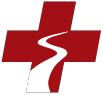 FIŞĂ DE ÎNSCRIERESubsemnatul(a), . ………………………………………………………................................., născut(ă) la data de ………………….......... în ……………………..........,fiul/fiica lui ……..………şi ....................................., domiciliat(ă)  în localitatea ………………………........ str. ........................ ................................................... nr......... . ., bl. . . …. . ...., sc.........., et..........., ap..........., tel. fix .................................., tel. mobil . . . ………………………........, e-mail ............................................., legitimat(ă) cu B.I./C.I. seria …….… nr. ……............, CNP ……………………………………...., doresc să mă înscriu la programul special de revalorizare a formării iniţiale de asistent medical generalist, dobândită anterior datei de 1 ianuarie 2007, aprobat prin Ordinul ministrului educaţiei naţionale, al ministrului delegate pentru învăţământ superior, cercetare ştiinţifică şi dezvoltare tehnologică şi al ministrului sănătăţii nr. 4.317/943/2014 privind aprobarea programului special de revalorizare a formării iniţiale de asistent medical generalist, dobândită anterior datei de 1 ianuarie 2007, pentru absolvenţii învăţământului postliceal şi al învăţământului superior.Menţionez că am absolvit:-​Şcoala Tehnică Sanitară - promoţia ………………………………………………………………….….-​Liceul Sanitar - promoţia …………………………………………………………………………….……-​Cursurile de echivalare a şcolii postliceale, cu durata de 1 an - seria ………….. .................-​Şcoala Postliceală Sanitară - promoţia ……………………………………………………………………..Actul de studii obţinut în urma absolvirii şcolii are denumirea:……………………………………………………………………………………………………… cu seria ……. Nr. ………………. eliberat la data de ………………………….……………………………………………………………………………………………………… cu seria ……. Nr. ………………. eliberat la data de ………………………….Voi încheia cu Şcoala Postliceală Sanitară BETEL un contract de şcolarizare în care vor fi stipulate drepturile şi obligaţiile părţilor contractante.Data ……………………………….Semnătura …………………………………